Аппликация из ватных дисковКороваДля изготовления художественной поделки необходимы следующие инструменты и материалы:лист цветного картона;хлопковые диски;лист бумаги;цветные карандаши;краски;клей;ножницы.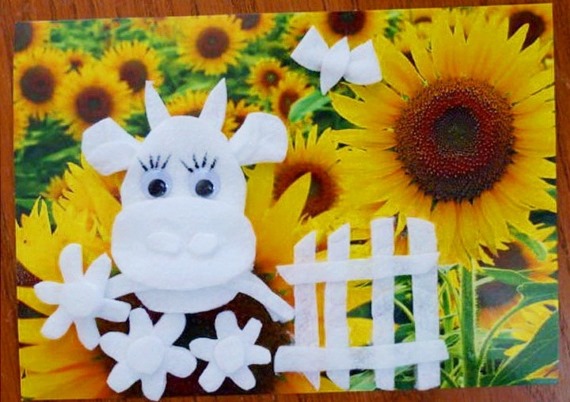 Порядок действий:На листе бумаги нарисовать рисунок животного, соблюдая пропорции. Вырезать.Наложить заготовку на лист картона и обвести по контуру.На крупные зоны туловища животного приклеить ватные диски. Более мелкие детали сначала нарисовать на ватных дисках, пользуясь бумажной заготовкой. Вырезать.Приклеить мелкие элементы по намеченным контурам. Высушить поделку.Цветными карандашами нарисовать глаза. Раскрасить туловище, голову и конечности животного красками. На общем фоне нарисовать цветы.